В Хакасии сформированы избирательные участки в местах временного пребывания граждан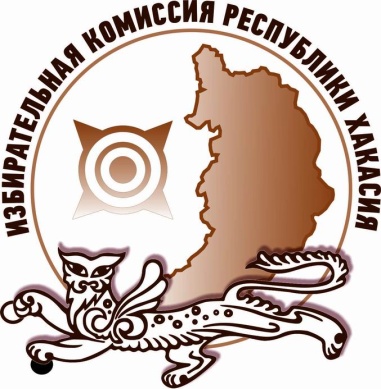 Избиратели Республики Хакасия, которые в единый день голосования 9 сентября 2018 года будут находиться в местах временного пребывания, смогут принять участие в выборах.Всего на территории Хакасии сформированы три избирательных участка в местах временного пребывания граждан: два из них находятся в городе Абакане, еще один – в городе Саяногорске.В Абакане такие избирательные участки сформированы в Республиканской клинической больнице им. Г.Я. Ремишевской и Следственном изоляторе №1 УФСИН России по Республике Хакасия. В Саяногорске временный избирательный участок образован в Саяногорской межрайонной больнице.Решение о формировании таких участковых избирательных комиссий принимают территориальные избирательные комиссии. Руководители организаций, в которых образованы временные участки, подают в избиркомы списки избирателей, изъявивших желание проголосовать на выборах вместе с их письменными заявлениями, после чего избиратели исключаются из списка избирателей по месту регистрации и включаются в список избирателей на временном участке.Отдел общественных связей и информации ИК РХ23-94-37